Publicado en Madrid el 23/11/2020 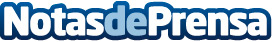 Nace PCproZone, los descarados de la informática que quieren competir con Amazon y PCcomponentesEs raro que en plena pandemia nazcan pymes, pero "haberlas haylas". Un nuevo ecommerce "made in Spain" de venta de informática y componentes que vienen con aire fresco y con ganas de dar guerra a grandes como Amazon o PCcomponentes. PCproZone es una empresa familiar que ha apostado todos sus recursos para lanzar al mercado una tienda online especializada en ordenadores gaming y componentes para ordenadorDatos de contacto:Nuria913824800Nota de prensa publicada en: https://www.notasdeprensa.es/nace-pcprozone-los-descarados-de-la Categorias: Hardware E-Commerce Software Dispositivos móviles Gaming http://www.notasdeprensa.es